Конкурсная программа «Посвящение в читатели»сценарий конкурсной программы для обучающихся 5 классаАвтор: Кусамина Полина Ивановнапедагог-библиотекарь МКОУ «Туруханская СШ №1».Место проведения: читальный зал школьной библиотеки.Действующие лица: библиотекарь, обучающиеся 5 классов.Цель: приобщение детей к чтению.Задачи:привлечение детей к регулярному посещению школьной библиотеки; развитие интереса учащихся к чтению и художественной литературе;обучение детей самостоятельности и творчеству;К занятию готовится выставка повреждённых книг “Пожалейте нас, ребята!”.На доске высказывания о книге: С книгой жить – век не тужить! Книга – разумный советчик человека. Дом без книги – день без солнца. Книга поможет в труде, выручит в беде. Умнее книги не скажешь. Кто много читает, тот много знает.Книга – наш помощник в труде.Книги – мост в мир знаний.Прочел хорошую книгу – встретился с другом.С книгой поведешься – ума наберешьсяБиблиотекарь: Здравствуйте, ребята! Давайте начнём нашу встречу с загадки: Склеена, сшита, без дверей,
А закрыта.
Кто её открывает,
Много знает.
Что это? (Книга.)Дети отвечают: КнигаБиблиотекарь:  Книга – удивительная вещь. Сложили вместе листы бумаги, на них какие-то значки поместили: точки, крючочки да закорючки. Глаза наши смотрят на таинственные знаки, и вдруг начинается удивительное волшебство: книга начинает с нами говорить.Книга поможет узнать обо всём:
Про одежду, про дом,
Про собаку и кошку.
Про всех понемножку.
В весёлых стихах, о разных часах,
О числах и счёте тоже прочтёте.
О мудрости древней
Про лето в деревне.
Весёлые стихотворения про изобретения,
Про случаи в школе и про добычу соли.
Всего и не счесть. Не лучше ль прочесть?- А скажите пожалуйста, где живет Книга? Как называется эта страна?Дети отвечают: Библиотека.Библиотекарь: Библиотека – это дом, где живут книги. Абонемент – отдел библиотеки, где выдают книги на дом.Но есть книги, которые не выдаются на дом, читать их можно только в библиотеке, в читальном зале.(Показывает где находится абонемент и читальный зал).А скажите пожалуйста, как расставлены книги в библиотеке?Дети отвечают.Книги стоят на стеллажах или в книжных шкафах по определенному порядку. Стеллаж – это книжкин дом, книжная полка – этаж, на котором живет книга, а на каждом этаже есть квартира. В каждой квартире живет своя буква, на которую начинается фамилия автора книги.Библиотекарь: Над созданием каждой книги работает очень большое количество людей. Сначала ее пишет автор, затем с нею работает редактор. Потом материал попадает к верстальщику, от него – передается в типографию, чтобы книгу напечатали на бумаге. А для того, чтобы напечатать книгу, лесорубы рубили лес, тяжеловозы перевозили бревна на фабрику, из них изготовили бумагу и доставили в типографию. И только теперь за работу берутся печатники и переплетчики. Поэтому книги нужно беречь, обращаться с ними бережно и аккуратно.- Какие правила обращения с книгами вы знаете?Дети отвечают.Библиотекарь: Бери книгу только чистыми руками.
Оберни книгу и вложи в нее закладку.
Не перегибай книгу пополам.
Не рисуй и не пиши на книге.
Если книжка порвалась, подклей ее.Библиотекарь: Писатели и поэты написали для вас очень много интересных книг. Одни из них предназначены для того, чтобы вас развлечь, другие – чтобы познакомить с историей страны, в которой вы живете. Третьи учат вас, как вести себя в окружающем мире. Есть справочники, энциклопедии, художественная литература, журналы…На уроках литературы вы читаете много произведений разных авторов.Библиотекарь: Сейчас мы проведем конкурсную программу, и узнаем, как много вы читаете и как хорошо знаете книги. Мы разделимся на 2 команды. Оценивать вас будет жюри, состоящее их 3 человек.Задание 1. Вопросы по сказкам.По очереди каждой команде задается вопрос, команда должна ответить на него. За каждый правильный ответ 1балл.1.	Как звали девочку с голубыми волосами? ( Мальвина.А.Н.Толстой «Золотой ключик, или приключения Буратино».)2.	Что погубило кошкин дом? (Пожар. С.Я. Маршак «Кошкин дом».)3.	В кого превратился гадкий утенок? (В прекрасного лебедя. Г.Х..Андерсен «Гадкий утенок».)4.	Назовите сказочного персонажа, превратившего нагревательный прибор в транспортное средство. (Емеля. Русская народная сказка «По щучьему велению».)5.	Имя этой сказочной героини произошло от названия какого-то грязного вещества. Что это за имя? (Золушка, из одноименной сказки Ш.Перро.)6.	Какая рыба, кроме золотой способна выполнять человеческие желания?(Щука.Русская народная сказка «По щучьему велению».)7.	Как звали девочку, путешествовавшую по Стране Чудес и Зазеркалью? (Алиса.Л.Кэролл «Алиса в Стране чудес» и «Алиса в Зазеркалье».)8.	Как звали капитана, побывавшего в Лилипутии? (Гулливер Дж. Свивт «Приключение Гулливера».)9.	Назовите самую сильную девочку на свете, которая плавала на «Попрыгунье» в Веселию? (ПеппиДлинныйчулок из одноименной сказки А. Линдгрен.)10.	В какой сказки девочка ходила за цветами зимой? (С.Я. Маршак «12 месяцев».)11.	 Какой работник служил за три шелчка хозяину по лбу и за варенную полбу? (Балда.А.С. Пушкин «Сказка о попе и работнике его Балде».)12.	 В русской народной сказке репку, хотя и с большим трудом, но вытянули. Сколько пар глаз увидели одновременно этот овощ? (6 пар)Задание 2. «Составьте пословицу или поговорку»Каждая команда выполняет следующее задание: необходимо найти конец или начало поговорки. Побеждает та команда, которая справится с заданием быстрее. (Время выполнения задания 2 минута). За каждый правильный ответ 1 балл.	Не откладывай на завтра… не вырубишь топором.	Старый друг…всегда пригодится.	Язык до Киева……откликнется.	Тише едешь…погонишься, ни одного не поймаешь.	За двумя зайцами...лучше новых двух.		Семь раз отмерь - …дальше будешь.	Как аукнется, так и … доведет.	Грамоте учиться, …то, что можешь сделать сегодня.	Что написано пером… один отрежь.	Золото добывают из земли,…а знания из книги	С книгой жить,…век не тужить	Книга поможет в труде,…выручит в беде.	Кто много читает,…тот много знает.	Не всякий, кто читает,…в чтении силу знает.Задание 3. «Герои сказок в загадках»Ведущий читает по одной загадке каждой команде. Отгадайте, о каких героях загадки и из каких сказок эти герои. За каждый правильный ответ – 1 балл. 1.	Парень слез с любимой печки,	За водой поплелся к речке. 	Щуку в проруби поймал	И с тех пор забот не знал. (Емеля из сказки «По щучьему велению».)2.	То не золото сверкает, 	То не солнышко сияет,	Это сказочная птица	В сад на яблоню садится. (Жар-птица из сказки «Иван-царевич и Серый Волк».)3.	На кочке болотной Невестушка ждет,	Когда же за нею Царевич придет. (Лягушка из сказки «Царевна-лягушка».)4.	Много серебра и злата	 В сундуках своих он спрятал, 	В мрачном он дворце живет	И чужих невест крадет. (Кощей Бессмертный.)5.	Чтоб взлететь над землей,Ступа ей нужна с метлой. (Баба-яга.)6.	Деревянный шалунишкаПодружиться мог бы с книжкой.В театр кукол он попал,Куклам верным другом стал. (Буратино.) 7.	Любит мед, друзей встречает И ворчалки сочиняет, А еще - пыхтелки, кричалки, сопелки... Ух!Забавный медвежонок... (Пух).8.	Не остался без хвостаДобрый ослик наш... (Иа.)9.	Испекла бабуля деду -Дед остался без обеда:В лес мальчишка убежал,На носок лисе попал. (Колобок.)10.	В Простоквашино живет.Все хозяйство там ведет.Адрес точный я не знаю,Но фамилия - морская. (Кот Матроскин.)11.	Той девчонки нет прекрасней,Той девчонки нет умней.И Пьеро, ее вздыхатель.Целый день поет о ней. (Мальвина.)12.	Да, ребята, в этой книжкеМалыши живут, малышки,И живет один чудак.Все он делает не так.Неумейкой он слывет.Кто его нам назовет? (Незнайка.)13.	Озорной весельчакВ окно влетает просто так.К Малышу попал он в домИ устроил там погром. (Карлсон.)Задание 4.  «Подбери сказку»     Перед игроками – две пачки с карточками. В первой пачке карточки, на которых написаны имена писателей, во второй – названия сказок. Игроки должны соединить имена писателей с названиями сказок, которые они написали. За каждый правильный ответ – 1 балл.    Имена писателей:•	Ш.Перро•	В.Гауф•	Братья Гримм•	Х.К.Андерсен•	Р.Киплинг•	А.С.ПушкинНазвание сказок:•	«Кот в сапогах»•	«Калиф-аист»•	«Красная шапочка»•	«Дюймовочка»•	«Книга джунглей»•	«Сказка о попе и о работнике его Балде»Задание 5. «Соотношение»На столах перед игроками лежат предметы, в конверте лежат карточки с названиями, игроки должны соотнести названия с предметами (художественная книга, газета, журнал, словарь, справочник, учебник, энциклопедия).Задание 6. «Найди знакомые имена»Каждой команде выдается табличка «Сказочные герои» (Приложение 1). В клетках таблички записаны имена хорошо знакомых ребятам героев детских книг и сказок. Но буквы имен записаны не всегда в одной строчке. Участники должны отыскать эти имена. Их восемь. (Время выполнения задания 2 минута). За каждое найденное имя – 1 балл. Библиотекарь: Итак, жюри посмотрит, как вы справились с заданием.  Наш конкурс подошел к концу, просим жюри подвести итоги.Жюри зачитывает итог конкурса.Библиотекарь: Я благодарю всех вас, друзья, за то, что вы пришли на наше мероприятие. И на прощание хочу привести слова Федора Михайловича Достоевского: «Учитесь и читайте. Читайте книги серьезные. Жизнь сделает остальное». В добрый час! До новых встреч.Приложение 1.«СКАЗОЧНЫЕ ГЕРОИ»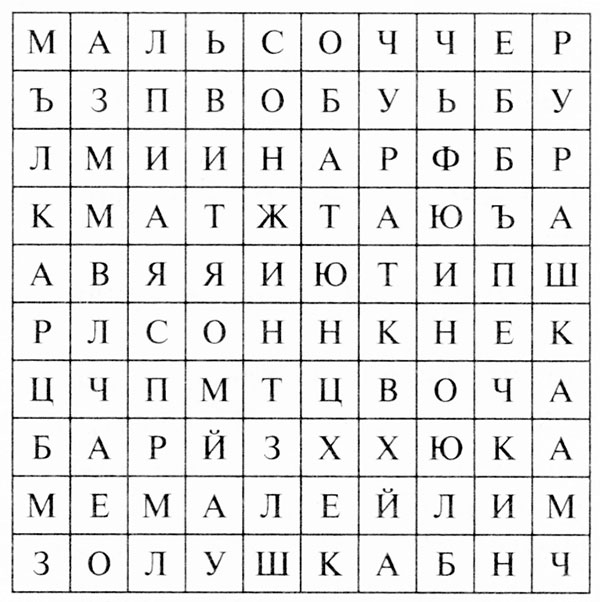 